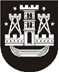 KLAIPĖDOS MIESTO SAVIVALDYBĖS TARYBASPRENDIMASDĖL KLAIPĖDOS MIESTO SAVIVALDYBĖS TARYBOS 2019 M. birželio 20 D. SPRENDIMO NR. T2-183 „DĖL SUTIKIMO PERIMTI VALSTYBĖS TURTĄ IR JO PERDAVIMO VALDYTI, NAUDOTI IR DISPONUOTI PATIKĖJIMO TEISE“ PAKEITIMO2022 m. kovo 25 d. Nr. T2-76KlaipėdaVadovaudamasi Lietuvos Respublikos vietos savivaldos įstatymo 18 straipsnio 1 dalimi, Klaipėdos miesto savivaldybės taryba nusprendžia:1. Pakeisti Klaipėdos miesto savivaldybės tarybos 2019 m. birželio 20 d. sprendimą Nr. T2-183 „Dėl sutikimo perimti valstybės turtą ir jo perdavimo valdyti, naudoti ir disponuoti patikėjimo teise“ ir 1 punkto pirmąją pastraipą išdėstyti taip:„1. Sutikti perimti Klaipėdos miesto savivaldybės nuosavybėn savarankiškosioms funkcijoms įgyvendinti valstybei nuosavybės teise priklausantį ir šiuo metu Klaipėdos universiteto patikėjimo teise valdomą kilnojamąjį ir nekilnojamąjį turtą, esantį Klaipėdos mieste:“.2. Skelbti šį sprendimą Klaipėdos miesto savivaldybės interneto svetainėje. Savivaldybės merasVytautas Grubliauskas